Dragi drugošolci.V zmajevski deželi živi zmaj, ki ne bruha ognja, ampak besede, cele kupe besed v vseh mogočih jezikih. Vsi ga občudujejo. Nekega dne želi z njimi zasuti izbranko zmajčico, a na plan pride le ogenj.Poslušajte pravljico SEJEM DOMIŠLJIJE, ki jo je napisala Nina Kokelj.Udobno se namestite in klik na spodnjo povezavo:https://voca.ro/1nyTNbLVAQin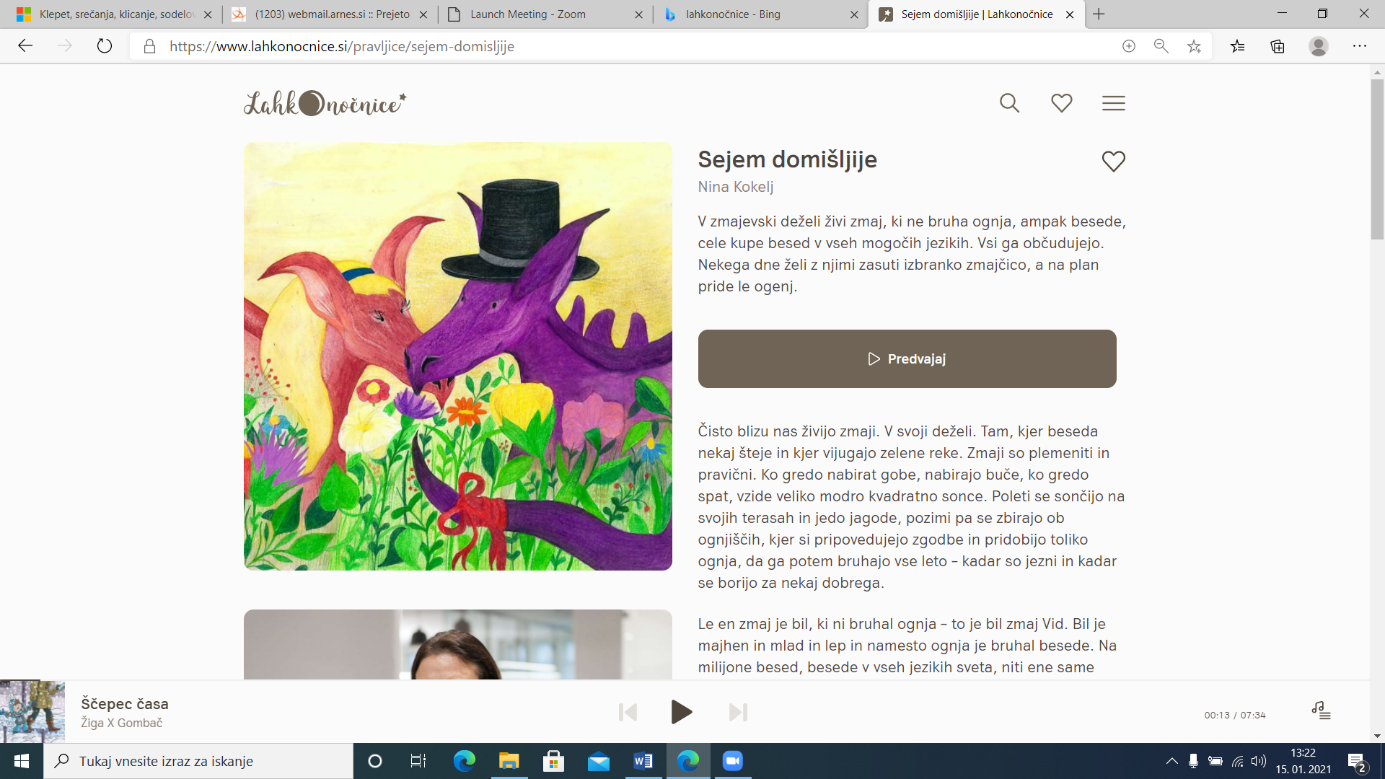 Upam, da vam je bila pravljica všeč. Danes vas prosim, da staršem obnovite zgodbico. Povejte jim, o čem govori, kdo nastopa in še, kaj ti je bilo pri pravljici najbolj všeč. 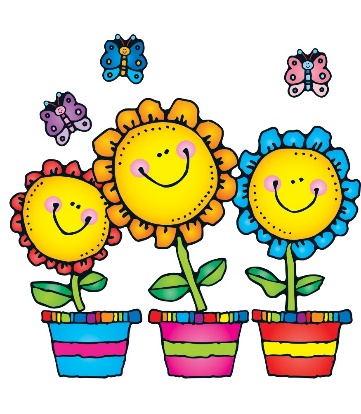 Upam, da ste vsi zdravi in, da se kmalu spet vidimo!Lepo vas pozdravljam.	Učiteljica pravljičnega krožka,Jasmina Kene